КОНТАКТНЫЕ  ДАННЫЕ:Отдел социальной защиты населенияАдминистрации Пировского районаКрасноярского края663120, с. Пировское, ул. Ленина, 36Телефон: (39166)32-1-61МБУ «Комплексный центр социального обслуживания населения» администрации Пировского районаКрасноярского края663120, с. Пировское, ул. Ленина, 36Телефон: (39166)33-5-25Приемная семья для граждан пожилого возраста и инвалидов - форма оказания социальной помощи гражданам пожилого возраста и инвалидам путем организации совместного проживания и ведения общего хозяйства лица, нуждающегося в социальных услугах, и лица, изъявившего желание организовать приемную семью, на основании договора об организации приемной семьи с выплатой ежемесячного денежного вознаграждения лицу, организовавшему приемную семью. 1.Лица, нуждающиеся в социальных услугах: - Нуждающимся  по состоянию здоровья в постоянном постороннем уходе и наблюдении в связи с частичной или полной утратой возможности самостоятельно удовлетворять свои основные жизненные потребности, в том числе состоящие на учете для помещения в дом-интернат (пансионат) общего типа для граждан пожилого возраста (престарелых) и инвалидов;-  одиноко проживающие дееспособные граждане пожилого возраста (женщины 55 лет и старше,  мужчины 60 лет и старше) и инвалиды I и II групп, не имеющие супругов, близких родственников (родственники по прямой восходящей и нисходящей линии (родители и дети, бабушки и внуки), полнородные и неполнородные братья и сестры), усыновителей и усыновленных, а также одиноко проживающие супружеские пары из их числа и семьи, состоящие из указанных в настоящем пункте граждан и детей-инвалидов. 2. Организовать приемную семью может: Совершеннолетний дееспособный гражданин лицо, имеющий место жительства в Пировском районе, изъявивший желание организовать приемную семью, проживать совместно с лицом (-ми), нуждающимся (- мися) в социальных услугах, в целях оказания ему (им) общего ухода, помощи в удовлетворении основных жизненных потребностей (приготовление и подача пищи, оказание разносторонней помощи в соблюдении правил гигиены, содержание в чистоте предметов одежды, обуви, белья и другие услуги). Гражданин, который оформил опеку над пожилым человеком, ежемесячно получает  денежное вознаграждение в размере 8700 рублей, (с инвалидом I 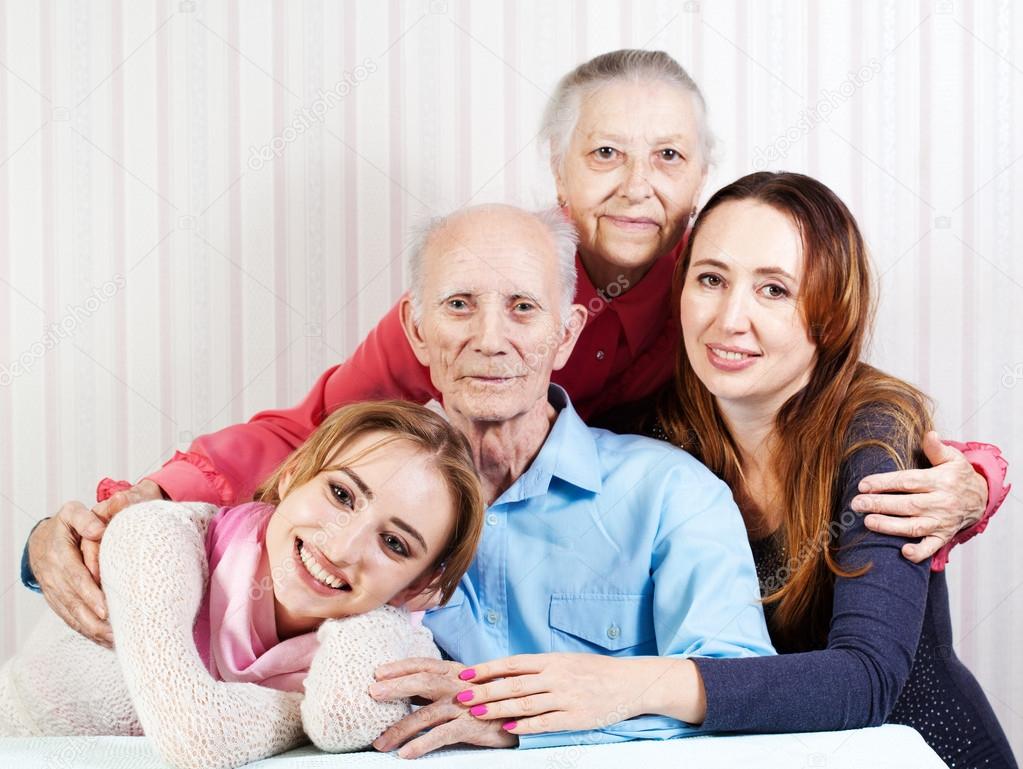 Информационный буклет подготовленМБУ «КЦСОН» администрации Пировского района Красноярского краяАдрес: 663120, с.Пировское, ул. Ленина, 36Телефон: (39166)33-5-25группы 13049 рублей). Ежемесячное денежное вознаграждение в соответствии с п.5 ст. 5 Закона Красноярского края №10-4866 от 08.07.2010г. «Об организации приемных семей для граждан пожилого возраста и инвалидов в Красноярском крае» подлежит индексации.3. Что нужно сделать, чтобы организовать приемную семью? Обратиться с письменным заявлением о желании организовать приемную семью в Отдел социальной защиты населения администрации Пировского  района, с заявлением необходимо предоставить следующие документы: - копию паспорта или иной документ, удостоверяющий личность; - документ о составе семьи и копии документов, подтверждающие правовые основания владения и пользования жилым помещением, в котором зарегистрирован по месту постоянного жительства; - справку учреждения здравоохранения о состоянии здоровья и отсутствии у лица, изъявившего желание организовать приемную семью, и всех членов его семьи совместно с ним проживающих заболеваний препятствующих к оформлению приемной семьи. В случае выбора места проживания приемной семьи у гражданина, изъявившего желание организовать приемную семью, он должен дополнительно представить письменное согласие всех совершеннолетних совместно проживающих членов семьи (в т. ч. временно отсутствующих членов семьи), а также письменное согласие наймодателя (если жилье предоставлено по договору социального найма), или собственника жилого помещения (если жилье помещение принадлежит на праве собственности другому лицу). Оформляется: - Паспорт приемной семьи - документ, содержащий основную информацию о членах приемной семьи, социально-бытовых условиях проживания приемной семьи, способствующий осуществлению контроля за соблюдением интересов лица (лиц), нуждающегося в социальных услугах. - Договор об организации приемной семьи, который заключается между ОСЗН, лицом, изъявившим желание организовать приемную семью и лицом, нуждающимся в социальных услугах.МУНИЦИПАЛЬНОЕ БЮДЖЕТНОЕ УЧРЕЖДЕНИЕ«КОМПЛЕКСНЫЙ ЦЕНТР СОЦИАЛЬНОГО ОБСЛУЖИВАНИЯ НАСЕЛЕНИЯ АДМИНИСТРАЦИИ ПИРОВСКОГО РАЙОНА»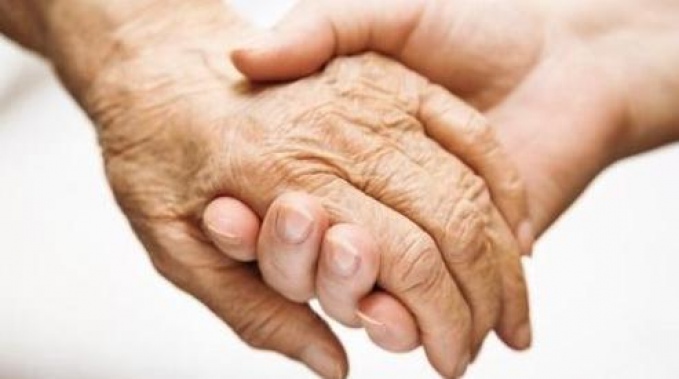 Приемная семьяс. Пировское 2019 г.4. Организация приемной семьи не допускается: а) между супругами, близкими родственниками (родственниками по прямой восходящей и нисходящей линии (родителями и детьми, дедушкой, бабушкой и внуками), полнородными и неполнородными (имеющими общих отца или мать) братьями и сестрами); б) между усыновителями и усыновленными; в) в случае, если лицу, нуждающемуся в социальных услугах, в соответствии с действующим законодательством к пенсии осуществляется ежемесячная компенсационная выплата неработающим трудоспособным лицам, осуществляющим уход за нетрудоспособными гражданами;г) в случае, если организация приемной семьи приведет к тому, что общая площадь жилого помещения, являющегося местом совместного жительства лица, нуждающегося в социальных услугах, и лица, изъявившего желание организовать приемную семью, в расчете на каждое лицо, проживающее в данном жилом помещении, окажется меньше учетной нормы площади жилого помещения, установленной в Пировском  районе в целях принятия граждан на учет в качестве нуждающихся в жилых помещениях; д) в случае, если лицо, изъявившее желание организовать приемную семью, и (или) члены его семьи страдают (-ет) хроническим алкоголизмом, наркоманией, токсикоманией, карантинными инфекционными заболеваниями, активными формами туберкулеза, тяжелыми психическими расстройствами, венерическими и другими заболеваниями, требующими лечения в специализированных учреждениях здравоохранения, или являются (является) бактерио- или вирусоносителями (вирусоносителем); е) в случае отсутствия согласия всех совершеннолетних совместно проживающих членов семьи, в том числе временно отсутствующих членов семьи, на проживание лица, нуждающегося в социальных услугах, в семье; ж) в случае, если лицо (лица), нуждающееся (-щиеся) в социальных услугах, и лицо, изъявившее желание организовать приемную семью, фактически проживают (проживали) совместно до момента обращения с заявлением о желании организовать приемную семью.